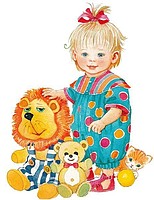 Памятка готовности ребенка к школе!Педагог-психологМезенцева Е.Ю.Интеллектуальная готовность к школе1. МышлениеМалыш должен:знать немного информации о себе (имя, фамилию, место проживания);различать геометрические фигуры (круг, прямоугольник, треугольник, квадрат);знать цвета;понимать значения следующих слов: «меньше», «больше», «низкий», «высокий», «узкий», «широкий», «право», «лево», «между», «около», «над», «под»;уметь проводить сравнения различных предметов и находить в них отличия, обобщать, анализировать, определять признаки явлений и предметов.2. Память10 различных предметов и картинок и показать их ребенку. Затем он должен будет назвать те, которые запомнил.3. ВниманиеПрочитать вслух несколько пар слов и попросить определить в каждой из них то слово, которое является наиболее длинным.Мотивационная готовность к школехочет посещать занятия;стремится узнать новую и интересную информацию;хочет получать новые знания.Психологическая готовность к школеналичием таких качеств, как самостоятельность и организованность;умением управлять собственным поведением;готовностью к новым формам сотрудничества со взрослыми людьми.Социальная готовность к школелегко ли ребенок включается в компанию играющих деток;умеет ли он выслушивать чужое мнение, не перебивая;соблюдает ли он очередь в ситуациях, когда это необходимо;умет ли он участвовать в разговоре с несколькими людьми, может ли поддержать беседу.Физическая готовность к школепроверить его слух;проверить зрение;оценить способность ребенка сидеть некоторое время спокойно;проверить, развита ли у него координация моторных навыков (умеет ли он играть с мячиком, прыгать, подниматься и спускаться по лестнице);оценить внешний вид ребенка (выглядит ли он отдохнувшим, бодрым, здоровым).